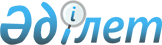 Об Экспертном совете в рамках таможенного союза
					
			Утративший силу
			
			
		
					Решение Комиссии таможенного союза от 21 октября 2009 года № 112. Утратило силу решением Коллегии Евразийской экономической комиссии от 17 июля 2018 года № 112.
      Сноска. Утратило силу решением Коллегии Евразийской экономической комиссии от 17.07.2018 № 112 (вступает в силу по истечении 30 календарных дней с даты его официального опубликования).
      Комиссия таможенного союза решила:
      1. Предложить Межгоссовету ЕврАзЭС (высшему органу таможенного союза) образовать Экспертный совет в рамках таможенного союза при высшем органе таможенного союза.
      2. Одобрить проекты решения Межгоссовета ЕврАзЭС (высшего органа таможенного союза) на уровне глав государств об Экспертном совете в рамках таможенного союза (приложение № 1) и Положения об Экспертном совете в рамках таможенного союза (приложение № 2).
      3. Просить Стороны в срок до 20 ноября 2009 года провести внутригосударственные согласования, необходимые для утверждения проекта Положения, указанного в пункте 2 настоящего Решения, на заседании Межгоссовета ЕврАзЭС (высшем органе таможенного союза).
      Члены Комиссии Таможенного союза:
					© 2012. РГП на ПХВ «Институт законодательства и правовой информации Республики Казахстан» Министерства юстиции Республики Казахстан
				
От Республики
Беларусь
От Республики
Казахстан
От Российской
Федерации
А. Кобяков
У. Шукеев
И. Шувалов